Фото отчет муниципального бюджетного учреждения культуры «Социально- культурный центр муниципального образования «Шаралдай» за 2016 год.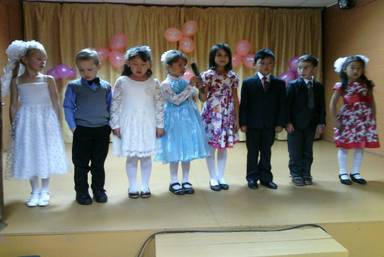 8 марта 2016 г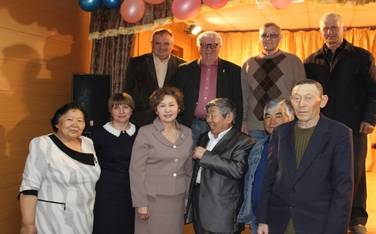 Открытие Года кино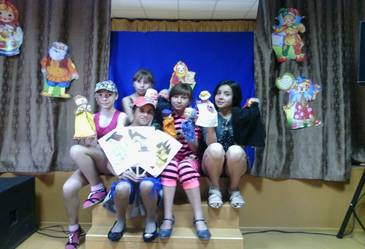 Кукольный спектакль «Василиса Прекрасная»1 июня День защиты детей.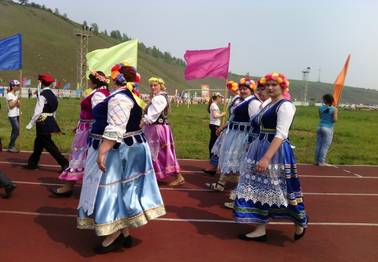 Районный культурно- спортивный праздник «Сур-Харбан»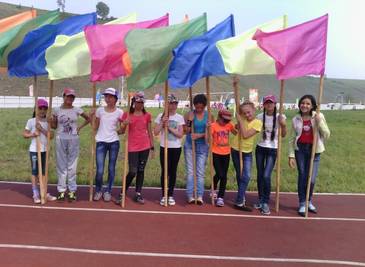 Районный культурно- спортивный праздник «Сур-Харбан»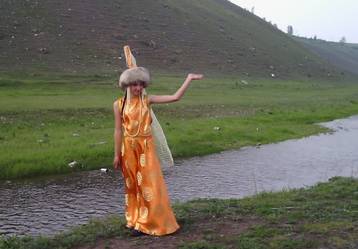 Районный конкурс «Эдир Дангина»Небренчина Виоллета.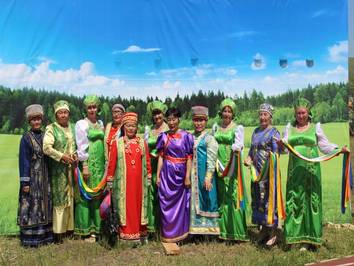 Областной культурно-спортивный праздник	«Сур- Харбан»	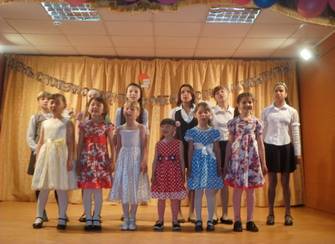 День славянской письменности и культуры24 мая 2016 г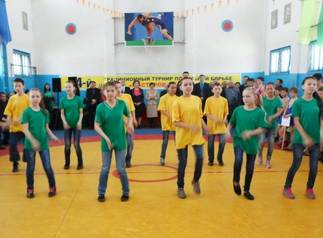 Шаралдаевский турнир на призы 	«Мастеров спорта Шаралдая»	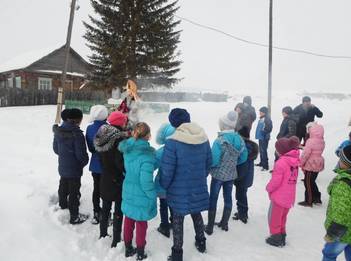 Масленица с. Дундай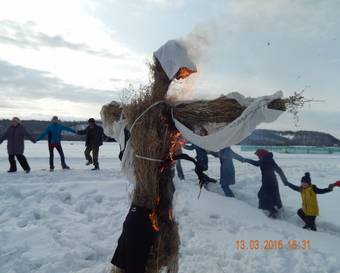 Масленица д. Харагун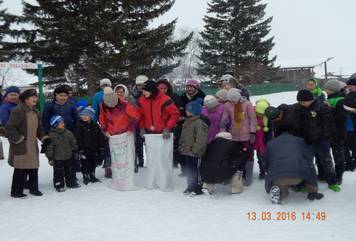 Масленица д. Харагун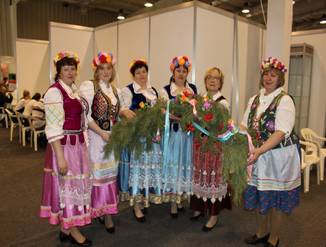 Форум образование Прибайкалья.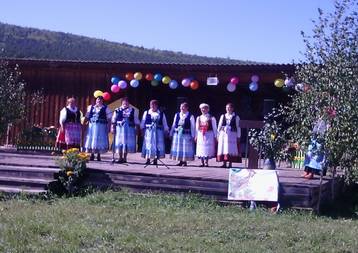 Юбилей польского коллектива «Яжумбэк»- 30 лет.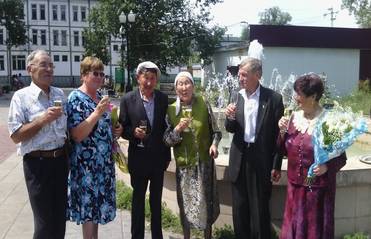 День семьи любви и верности.День матери 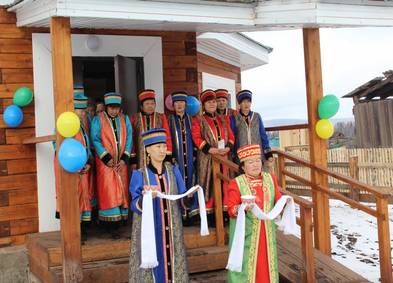 Открытие Харагунского сельского клуба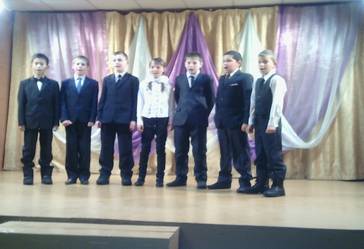 День матери.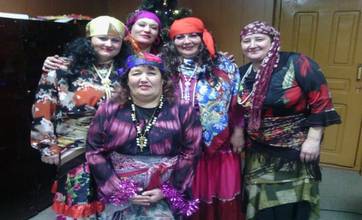 Новогодний голубой огонек.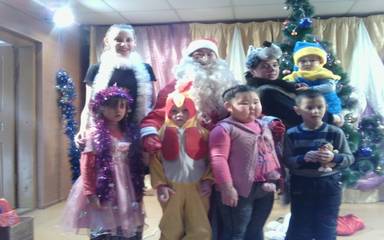 Новогодняя Ёлка для неорганизованных детей.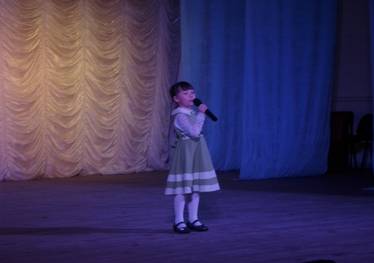 Районный конкурс «Золотой микрофон» 